Miło nam poinformować, że w tym roku nasza szkoła została zakwalifikowana do grupy szkół, które otrzymały  dotację i przystąpiły do realizacji rządowego projektu w ramach Priorytetu 3 „Narodowego Programu Rozwoju Czytelnictwa  2.0 na lata 2021–2025”. Kierunek interwencji 3.2. Zakup nowości wydawniczych oraz elementów wyposażenia do bibliotek szkolnych. Program będzie realizowany w roku szkolnym 2022/2023.  Dofinansowano ze środków Ministra Kultury i Dziedzictwa Narodowego w ramach realizacji Narodowego Programu Rozwoju Czytelnictwa 2.0 na lata 2021-2025. Szkole przyznano 18 750 zł. (kwota wsparcia finansowego z budżetu państwa 15 000 zł plus wkład własny organu prowadzącego 3750 zł). Otrzymane środki finansowe przeznaczyliśmy na zakup książek i realizację działań promujących czytelnictwo oraz zakup dodatkowych  regałów bibliotecznych. 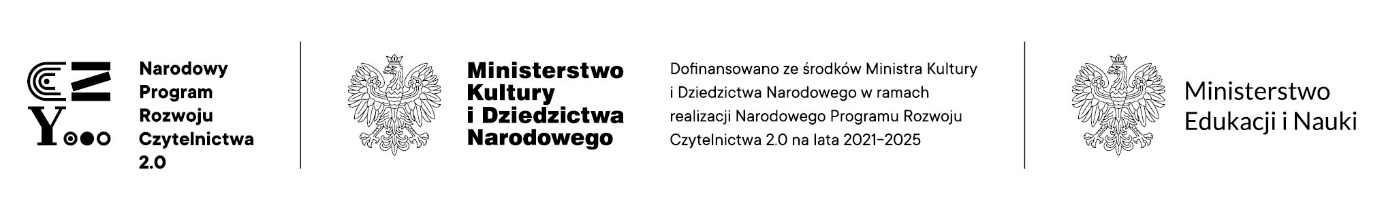 